МУНИЦИПАЛЬНОЕ БЮДЖЕТНОЕ ОБЩЕОБРАЗОВАТЕЛЬНОЕ УЧРЕЖДЕНИЕСРЕДНЯЯ ОБЩЕОБРАЗОВАТЕЛЬНАЯ ШКОЛАПОС. МИЗУР АЛАГИРСКОГО РАЙОНА 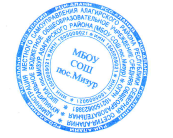 Рабочая программа воспитанияна уровне среднего общего образованияПринята на заседании ПС «__30___» ___08___2022г. Протокол № __12__  от  «___30____» ___08_____2022гп. Мизур, 2022г.Пояснительная запискаРабочая программа воспитания  Муниципального бюджетного общеобразовательного учреждения средней общеобразовательной школы пос. Мизур  (далее - Программа) разработана в соответствии с методическими рекомендациями «Примерная программа воспитания», утвержденной 02.06.2020 года на заседании Федерального учебно-методического объединения по общему образованию с Федеральными государственными образовательными стандартами (далее - ФГОС) общего образования, Приказом «О внесении изменений в некоторые федеральные государственные образовательные стандарты общего образования по вопросам воспитания обучающихся» (Минпросвещения России, 2020, №172), письмаМинпросвещения России от 18.07.2022 N АБ-1951/06 "Об актуализации примерной рабочей программы воспитания" (вместе с "Примерной рабочей программой воспитания для общеобразовательных организаций" (одобрена решением федерального учебно-методического объединения по общему образованию, протокол от 23.06.2022 N 3/22)Рабочая программа воспитания является обязательной частью Основной образовательной программы среднего общего образования МБОУ СОШ пос. Мизур.Программа направлена на решение проблем гармоничного вхождения обучающихся в социальный мир и налаживания ответственных взаимоотношений с окружающими их людьми. Одним из результатов реализации Программы станет приобщение обучающихся к российским традиционным духовным ценностям, правилам и нормам поведения в российском обществе.Программа призвана обеспечить достижение обучающимися начальной школы личностных результатов, указанных во ФГОС: формирование у обучающихся основ российской идентичности; готовность обучающихся к саморазвитию; мотивацию к познанию и обучению; ценностные установки и социально-значимые качества личности; активное участие в социально - значимой деятельности.Программа воспитания показывает, каким образом педагогические работники (учитель, классный руководитель, заместитель директора, педагог дополнительного образования,  и т.п.) могут реализовать воспитательный потенциал их совместной с обучающимися деятельности и тем самым сделать школу воспитывающей организацией. В центре Программы воспитания в соответствии с Федеральными государственными образовательными стандартами (далее - ФГОС) общего образования находится личностное развитие обучающихся, формирование у них системных знаний о различных аспектах развития России и мира. Программа воспитания — это не перечень обязательных для школы мероприятий, а описание системы возможных форм и методов работы с обучающимися.Программа воспитания МБОУ СОШ пос. Мизур  включает четыре основных раздела:Раздел «Особенности организуемого в школе воспитательного процесса», в котором кратко описана специфика деятельности школы в сфере воспитания: информация о специфике расположения школы, особенностях ее социального окружения, источниках положительного или отрицательного влияния на обучающихся, значимых партнерах школы, особенностях контингента обучающихся, оригинальных воспитательных находках школы, а также важных для школы принципах и традициях воспитания.Раздел «Цель и задачи воспитания», где на основе базовых общественных ценностей формулируется цель воспитания и задачи, которые школе предстоит решать для достижения цели.Раздел «Виды, формы и содержание деятельности», в котором школа показывает, каким образом будет осуществляться достижение поставленных цели и задач воспитания. Данный раздел состоит из нескольких инвариантных и вариативных модулей, каждый из которых ориентирован на одну из поставленных школой задач воспитания и соответствует одному из направлений воспитательной работы школы.Инвариантными модулями здесь являются: «Классное руководство», «Школьный урок», «Курсы внеурочной деятельности и дополнительного образования», «Работа с родителями», «Детское самоуправление», «Профориентация». Вариативные модули: «Ключевые общешкольные дела», «Детские объединения», «Школьные СМИ», «Экскурсии, походы», «Организация предметно-эстетической среды», «Безопасность жизнедеятельности (пожарная безопасность, дорожная безопасность, информационная безопасность, профилактика экстремизма и терроризма, профилактика распространения инфекционных заболеваний», Точка роста.Модули в Программе воспитания располагаются в соответствии с их значимостью в системе воспитательной работы школы. Деятельность педагогических работников МБОУ СОШ пос. Мизур в рамках комплекса модулей направлена на достижение результатов освоения Основной образовательной программы среднего общего образования.Раздел «Основные направления самоанализа воспитательной работы», в котором показано, каким образом в школе осуществляется самоанализ организуемой в ней воспитательной работы. Здесь приводится перечень основных направлений самоанализа, который дополнен указанием на его критерии и способы его осуществления.К Программе воспитания прилагается ежегодный календарный план воспитательной работы.Программа воспитания не является инструментом воспитания: обучающегося воспитывает не документ, а педагогический работник - своими действиями, словами, отношениями. Программа позволяет педагогическим работникам МБОУ СОШ пос. Мизур скоординировать свои усилия, направленные на воспитание младших и старших школьников.Воспитание в школе – это процесс формирования личности ребенка, в котором непосредственно участвуют педагоги школы, школьники и их родители и социум. Основные принципы сотрудничества педагогов и детей, которые неукоснительно соблюдает наша школа, обеспечивают:-соблюдение законности и прав детей и их семей;-соблюдение конфиденциальности информации о ребенке и семье;-создание безопасной и психологически комфортной образовательной среды как для детей, так и для взрослых;-создание детско-взрослых объединений;-проведение КТД;-системность, целесообразность и оригинальность воспитательных мероприятий.МБОУ СОШ пос. Мизур находится в Алагирском районе пос. Мизур Республики Северная Осетия-Алания.Контингент обучающихся и их родителей состоит из проживающих в данном микрорайоне. Здесь имеются: детские сады, библиотека, музыкальная школа, дом культуры, поселковый спортивный зал, стадион. На базе школы ежегодно проводятся бесплатные занятия по разным видам творчества. В нашей школе есть традиции: линейка, посвященная Дню знаний и Последнему звонку, празднование Дня рождения основоположника осетинской литературы, художника, публициста, К.Л. Хетагурова, Дня осетинского языка, Новогодние мероприятия, проведение уроков памяти “Трагедия Беслана - в наших сердцах”,  участие в акции “Бессмертный полк” и мероприятиях ко Дню Победы. Основными традициями  воспитания в образовательной организации	являются следующие:стержнем годового цикла воспитательной работы школы являются ключевые общешкольные дела, через которые  осуществляется  интеграция  воспитательных усилий педагогов;в школе создаются такие условия, чтобы по мере взросления ребенка увеличивалась и его роль в таких совместных делах (от пассивного наблюдателя до организатора);в проведении общешкольных дел отсутствует соревновательность между классами и максимально поощряется конструктивное межклассное и межвозрастное взаимодействие школьников;ключевой фигурой воспитания в школе является классный руководитель, реализующий по отношению к детям защитную, личностно развивающую, организационную, посредническую (в разрешении конфликтов) функции.2.ЦЕЛЬ И ЗАДАЧИ ВОСПИТАНИЯ ОБУЧАЮЩИХСЯПедагогический коллектив МБОУ СОШ №3 видит своих выпускников-воспитанников как высоконравственных, творческих, компетентных граждан России, которые не отделяют судьбу Отечества от своих личных судеб, способных взять на себя ответственность за настоящее и будущее своей страны, живут, соблюдая духовно-культурные традиции народов России.На основании воспитательного идеала и базовых ценностей (семья, труд, Отечество, природа, мир, знания, культура, здоровье, человек) школа поставила следующую цель воспитания обучающихся на уровне среднего общего образования – личностное развитие школьников, проявляющееся в приобретении школьниками опыта осуществления социально значимых дел:опыта дел, направленных на заботу о своей семье, родных и близких;трудового опыта, опыта участия в производственной практике;опыта дел, направленных на пользу своему родному городу или селу, стране в целом, опыта деятельного выражения собственной гражданской позиции;опыта природоохранных дел;опыта разрешения возникающих конфликтных ситуаций в школе, дома или на улице;опыта самостоятельного приобретения новых знаний, проведения научных исследований, опыта проектной деятельности;опыта изучения, защиты и восстановления культурного наследия человечества, опыта создания собственных произведений культуры, опыта творческого самовыражения;опыта ведения здорового образа жизни и заботы о здоровье других людей;опыта оказания помощи окружающим, заботы о малышах или пожилых людях, волонтерского опыта;опыта самопознания и самоанализа, опыта социально приемлемого самовыражения и самореализации.Выделение данного приоритета связано с особенностями школьников юношеского возраста: с их потребностью в жизненном самоопределении, в выборе дальнейшего жизненного пути, который открывается перед ними на пороге самостоятельной взрослой жизни. Сделать правильный выбор старшеклассникам поможет имеющийся у них реальный практический опыт, который они могут приобрести в том числе и в школе. Важно, чтобы опыт оказался социально значимым, так как именно он поможет гармоничному вхождению школьников во взрослую жизнь окружающего их общества.Педагоги школы планируют достижение воспитательной цели через решение воспитательных задач:реализовывать воспитательные возможности общешкольных ключевых дел, поддерживать традиции их коллективного планирования, организации, проведения и анализа в школьном сообществе;реализовывать потенциал классного руководства в воспитании школьников, поддерживать активное участие классных сообществ в жизни школы;вовлекать школьников в кружки, секции, клубы, студии и иные объединения, работающие по школьным программам внеурочной деятельности, реализовывать их воспитательные возможности;использовать в воспитании детей возможности школьного урока, поддерживать использование на уроках интерактивных форм занятий с учащимися;инициировать и поддерживать ученическое самоуправление – как на уровне школы, так и на уровне классных сообществ;поддерживать деятельность функционирующих на базе школы детских общественных объединений и организаций;организовывать для школьников экскурсии, экспедиции, походы и реализовывать их воспитательный потенциал;организовывать профориентационную работу со школьниками;организовать работу школьных медиа, реализовывать их воспитательный потенциал;развивать предметно-эстетическую среду школы и реализовывать ее воспитательные возможности;организовать работу с семьями школьников, их родителями или законными представителями, направленную на совместное решение проблем личностного развития детей.3.Виды, формы и содержание совместной деятельности педагогических работников, обучающихся и социальных партнеров Практическая реализация цели и задач воспитания осуществляется в рамках следующих направлений воспитательной работы школы. Каждое из них представлено в соответствующем модуле.3.1. Модуль «Ключевые общешкольные дела»Ключевые дела – это комплекс главных традиционных общешкольных дел, в которых принимает участие большая часть школьников и которые обязательно планируются, готовятся, проводятся и анализируются совестно педагогами и детьми. Ключевые дела обеспечивают включенность в них большого числа детей и взрослых, способствуют интенсификации их общения, ставят их в ответственную позицию к происходящему в школе. Введение ключевых дел в жизнь школы помогает преодолеть мероприятийный характер воспитания, сводящийся к набору мероприятий, организуемых педагогами для детей.Для этого в школе используются следующие формы работы:На внешкольном уровне:социальные проекты – ежегодные совместно разрабатываемые и реализуемые школьниками и педагогами комплексы дел, ориентированные на преобразование окружающего школу социума: Благотворительные акции, Дни добра, благотворительные ярмарки, экологические десанты, акции «Подарки для ветеранов», благоустройство памятников. Экскурсии в музей по теме Великой Отечественной войны, по местам Боевой славы, Вахты Памяти; гражданско-патриотическая исследовательская конференция «История моей семьи в истории моей страны»);Открытые дискуссионные площадки – комплекс открытых дискуссионных площадок (детских, педагогических, родительских, совместных), на которые приглашаются представители других школ, деятели науки и культуры, представители власти, общественности и в рамках которых обсуждаются насущные поведенческие, нравственные, социальные проблемы, проблемы, касающиеся жизни школы, города, страны.проводимые и организуемые совместно с семьями учащихся спортивные состязания, праздники, фестивали, представления, которые открывают возможности для творческой самореализации школьников и включают их в деятельную заботу об окружающих (концерт ко Дню пожилого человека, спортивные соревнования  «Папа, мама, я – спортивная семья»; конкурс-выставка «Новогодний и Рождественский сувенир» и др.).На школьном уровне:общешкольные праздники – ежегодно проводимые творческие (театрализованные, музыкальные, литературные и т.п.) дела, связанные со значимыми для детей и педагогов знаменательными датами и в которых участвуют все классы школы (КТД «С Днем учителя!»; КТД «Новогодний серпантин»; и др.)Еженедельная церемония поднятия (спуска) государственного флага
Российской Федерации;торжественные ритуалы посвящения, связанные с переходом учащихся на следующую ступень образования, символизирующие приобретение ими новых социальных статусов в школе и развивающие школьную идентичность детей («Посвящение в первоклассники»).церемонии награждения (по итогам года) школьников и педагогов за активное участие в жизни школы, защиту чести школы в конкурсах, соревнованиях, олимпиадах, значительный вклад в развитие школы. Способствует поощрению социальной активности детей, развитию позитивных межличностных отношений между педагогами и воспитанниками, формированию чувства доверия и уважения друг к другу.Церемония поднятия (спуска) Государственного флага Российской ФедерацииЦеремония поднятия (спуска) Государственного флага Российской Федерации является одним из важнейших воспитательных событий, направленных на формирование чувства патриотизма и гражданственности у школьников. Поднятие Государственного флага Российской Федерации является почетной обязанностью и поручается обучающимся. Порядок проведения Церемонии закреплён внутренним регламентом школы.Поднятие флага осуществляется в первый учебный день каждой учебной недели перед первым учебным занятием (уроком). Спуск Государственного флага осуществляется в конце каждой учебной недели по окончании последнего учебного урока. Церемония Поднятия (спуска) Государственного флага Российской Федерации реализуется на пришкольной территории у флагштока.На уровне классов:выбор и делегирование представителей классов в общешкольные советы дел, ответственных за подготовку общешкольных ключевых дел;участие школьных классов в реализации общешкольных ключевых дел;проведение в рамках класса итогового анализа детьми общешкольных ключевых дел, участие представителей классов в итоговом анализе проведенных дел на уровне общешкольных советов дела.На индивидуальном уровне:вовлечение по возможности каждого ребенка в ключевые дела школы в одной из возможных для них ролей: сценаристов, постановщиков, исполнителей, ведущих, декораторов, музыкальных редакторов, корреспондентов, ответственных за костюмы и оборудование, ответственных за приглашение и встречу гостей и т.п.);индивидуальная помощь ребенку (при необходимости) в освоении навыков подготовки, проведения и анализа ключевых дел;наблюдение за поведением ребенка в ситуациях подготовки, проведения  и анализа ключевых дел, за его отношениями со сверстниками, старшими и младшими школьниками, с педагогами и другими взрослыми;при необходимости коррекция поведения ребенка через частные беседы с ним, через включение его в совместную работу с другими детьми, которые могли бы стать хорошим примером для ребенка, через предложение взять в следующем ключевом деле на себя роль ответственного за тот или иной фрагмент общей работы.3.2.Модуль «Классное руководство»Реализация воспитательного потенциала классного руководства предусматривает: планирование и проведение курса внеурочной деятельности, в рамках федерального проекта «Разговоры о важном»; инициирование и поддержку участия класса в общешкольных мероприятиях, делах, оказание необходимой помощи обучающимся в их подготовке, проведении и анализе; организацию интересных и полезных для личностного развития обучающихся совместных дел, позволяющих вовлекать в них школьников с разными потребностями, давать им возможности для самореализации, устанавливать и укреплять доверительные отношения, стать для них значимым взрослым, задающим образцы поведения;сплочение коллектива класса через игры и тренинги на командообразование, внеучебные и внешкольные мероприятия, походы, экскурсии; празднования в классе дней рождения обучающихся, классные «огоньки» и вечера;выработку совместно с обучающимися правил поведения класса, помогающих освоить нормы и правила общения, которым они должны следовать в школе; изучение особенностей личностного развития обучающихся класса через наблюдение за их поведением в повседневной жизни, в специально создаваемых педагогических ситуациях, в играх, беседах по нравственным проблемам; результаты наблюдения сверяются с результатами бесед с родителями, учителями, а также (при необходимости) со школьным психологом; доверительное общение и поддержку обучающихся в решении проблем (налаживание взаимоотношений с одноклассниками или педагогами, успеваемость и т. д.), совместный поиск решений проблем, коррекцию поведения обучающихся через частные беседы индивидуально и вместе с их родителями, с другими обучающимися класса;индивидуальную работу с обучающимися класса по ведению личных портфолио, в которых они фиксируют свои учебные, творческие, спортивные, личностные достижения;регулярные консультации с учителями-предметниками, направленные на формирование единства мнений и требований педагогов по вопросам обучения и воспитания, предупреждение и разрешение конфликтов между учителями и обучающимися;проведение мини-педсоветов для решения конкретных проблем класса, интеграцию воспитательных влияний педагогов на обучающихся, привлечение учителей-предметников к участию в классных делах, дающих им возможность лучше узнавать и понимать детей, общаясь и наблюдая их во внеучебной обстановке, участвовать в родительских собраниях класса; организацию и проведение регулярных родительских встреч, информирование родителей о школьных успехах и проблемах обучающихся, их положении в классе, о жизни класса в целом, помощь родителям и иным членам семьи в установлении конструктивного взаимодействия и партнерских отношений с учителями, администрацией образовательного учреждения; создание и организацию работы родительского актива класса, участвующего в решении вопросов воспитания и обучения в классе, школе; привлечение родителей (законных представителей), членов семей обучающихся к организации и проведению воспитательных дел, мероприятий в классе и школе;проведение в классе праздников, фестивалей, конкурсов, соревнований и т.п.Осуществляя работу с классом, педагогический работник (классный руководитель, воспитатель, куратор, наставник, тьютор и т. п.)- организует работу с коллективом класса; -индивидуальную работу с обучающимися вверенного ему класса; -работу с учителями-предметниками в данном классе; -работу с родителями обучающихся или их законными представителями3.3.Модуль «Курсы внеурочной деятельности идополнительного образования»Внеурочная деятельность является неотъемлемой и обязательной частью образовательного процесса. Реализация воспитательного потенциала внеурочной деятельности в школе осуществляется в рамках следующих выбранных обучающимися курсов, занятий:курсы, занятия исторического просвещения, патриотической, гражданско-патриотической, военно-патриотической, краеведческой, историко-культурной направленности; курсы, занятия духовно-нравственной направленности по религиозным культурам народов России, основам духовно-нравственной культуры народов России, духовно-историческому краеведению;курсы, занятия познавательной, научной, исследовательской, просветительской направленности;курсы, занятия экологической, природоохранной направленности;  курсы, занятия в области искусств, художественного творчества разных видов и жанров;курсы, занятия туристско-краеведческой направленности;курсы, занятия оздоровительной и спортивной направленности. Курс внеурочных занятий «Разговоры о важном» Курс внеурочных занятий «Разговоры о важном» направлен на развитие ценностного отношения школьников к своей Родине, населяющим ее людям, ее уникальной истории, богатой природе и культуре. Данный курс направлен на формирование внутренней позиции личности школьника, необходимой для конструктивного и ответственного поведения в обществе. Ведущая форма деятельности данного внеурочного занятия — беседа с обучающимися. Также формами организации учебного занятия служат: игра, просмотр видеоматериалов, работа с интерактивными карточками, работа с аудиоматериалами и другие. Формы проведения учебных занятий подбираются педагогом с учётом возрастных особенностей обучающихся, цели и задач проводимого занятия. Содержание занятий затрагивает темы, связанные с традиционными российскими ценностями, осмыслением исторического опыта, формированием представлений о достоинстве, чести, правах и свободах человека, культуре здорового образа жизни, ценности труда, ответственного отношения человека к природе. Занятия «Разговоры о важном» проводятся еженедельно во время первого урока для обучающихся 10-11 классов, продолжительность курса — 34 часа в год. Ответственными за организацию и проведение внеурочных занятий «Разговоры о важном» являются классные руководители.Модуль «Школьный урок»Реализация школьными педагогами воспитательного потенциала урока предполагает следующее:максимальное использование воспитательных возможностей содержания учебных предметов для формирования у обучающихся российских традиционных духовно-нравственных и социокультурных ценностей, российского исторического сознания на основе исторического просвещения; подбор соответствующего содержания уроков, заданий, вспомогательных материалов, проблемных ситуаций для обсуждений;  включение учителями в рабочие программы по учебным предметам, курсам, модулям целевых ориентиров результатов воспитания, их учёт в определении воспитательных задач уроков, занятий;  включение учителями в рабочие программы учебных предметов, курсов, модулей тематики в соответствии с календарным планом воспитательной работы;  выбор методов, методик, технологий, оказывающих воспитательное воздействие на личность в соответствии с воспитательным идеалом, целью и задачами воспитания, целевыми ориентирами результатов воспитания; реализацию приоритета воспитания в учебной деятельности;  привлечение внимания обучающихся к ценностному аспекту изучаемых на уроках предметов, явлений и событий, инициирование обсуждений, высказываний своего мнения, выработки своего личностного отношения к изучаемым событиям, явлениям, лицам;
  применение интерактивных форм учебной работы — интеллектуальных, стимулирующих познавательную мотивацию, игровых методик, дискуссий, дающих возможность приобрести опыт ведения конструктивного диалога; групповой работы, которая учит строить отношения и действовать в команде, способствует развитию критического мышления;  побуждение обучающихся соблюдать нормы поведения, правила общения со сверстниками и педагогами, соответствующие укладу общеобразовательной организации, установление и поддержку доброжелательной атмосферы;  организацию шефства мотивированных и эрудированных обучающихся над неуспевающими одноклассниками, в том числе с особыми образовательными потребностями, дающего обучающимся социально значимый опыт сотрудничества и взаимной помощи;  инициирование и поддержку исследовательской деятельности обучающихся, планирование и выполнение индивидуальных и групповых проектов воспитательной направленности.3.5. Модуль «Самоуправление»Обучающиеся имеют право на участие в управлении образовательной организацией в установленном порядке. Это право обучающиеся могут реализовать через систему ученического самоуправления. Реализация воспитательного потенциала системы ученического самоуправления в общеобразовательной организации предусматривает: организацию и деятельность органов ученического самоуправления (совет обучающихся или др.), избранных обучающимися; представление органами ученического самоуправления интересов обучающихся в процессе управления общеобразовательной организацией; защиту органами ученического самоуправления законных интересов и прав обучающихся; участие представителей органов ученического самоуправления в разработке, обсуждении и реализации рабочей программы воспитания, календарного плана воспитательной работы, в анализе воспитательной деятельности в общеобразовательной организации.3.6. Модуль «Детские общественные объединения»Действующее на базе школы детское общественное объединение – РДШ; отряд Юнармии,  отряды  ЮИД, ДЮП  – это добровольные, самоуправляемые, некоммерческие формирования, созданные по инициативе детей и взрослых, объединившихся на основе общности интересов для реализации общих целей, указанных в уставе общественного объединения.Основной целью создания и деятельности общественных объединений является: поддержка детских и молодёжных инициатив. Основные направления работы: патриотическое, досуговое, медийное, ЗОЖ и добровольчество.Воспитание в детском общественном объединении осуществляется через:организацию общественно полезных дел, дающих детям возможность получить важный для их личностного развития опыт деятельности, направленной на помощь другим людям, своей школе, обществу в целом; развить в себе такие качества как забота, уважение,  умение сопереживать, умение общаться, слушать и слышать других. Такими делами являются: посильная помощь, оказываемая школьниками пожилым людям - проведение культурно-просветительских и развлекательных мероприятий, помощь в благоустройстве территории и т.п.; участие школьников в работе на прилегающей к школе территории (работа на школьном участке, уход за деревьями и кустарниками, благоустройство клумб) и другие;организацию общественно полезных дел, дающих детям возможность получить важный для личностного развития школьников опыт осуществления дел, направленных на помощь другим людям, своей школе, обществу в целом; развить в себе такие качества как внимание, забота, уважение, умение сопереживать, умение общаться, слушать и слышать других;мероприятия в начальной школе, реализующие идею популяризации деятельности детского общественного объединения, привлечения в него новых участников (проводятся в форме игр, квестов, театрализаций и т.п.);поддержку и развитие в детском объединении его традиций и ритуалов, формирующих у ребенка чувство общности с  другими  его членами, чувство причастности к тому, что происходит в объединении.участие членов детского общественного объединения  в волонтерских акциях «Собери подарок другу», участие во Всероссийских акциях «Георгиевская ленточка», в акциях: «Неделя добра», «Будущее без наркотиков»,  «Милосердие»,  проведение  занятий «Толерантность-это…», выступление агитбригады, посвященной Дню борьбы со СПИДом и т.д., деятельности на благо конкретных людей и социального окружения в целом.3.7. Модуль «Экскурсии, экспедиции, походы»Регулярные пешие прогулки, экскурсии или походы выходного дня (в музей, картинную галерею, технопарк, на предприятие, на природу, в другой город) помогают обучающемуся расширить кругозор, получить новые знания об окружающей его социальной, культурной, природной среде, научиться уважительно и бережно относиться к ней, приобрести важный опыт социально одобряемого поведения в различных внешкольных ситуациях. На экскурсиях, в походах создаются благоприятные условия для воспитания у обучающихся самостоятельности и ответственности, формирования у них навыков самообслуживающего труда, преодоления их инфантильных и эгоистических наклонностей, обучения рациональному использованию своего времени, сил, имущества.Экскурсии могут проводиться по предметам, по патриотической тематике, по профориентации, выходного дня. Перед каждой экскурсией проводится подготовительная работа. Распределяются роли между участниками (обычно опираясь на роли классного самоуправления), формулируются задания, готовится реквизит, при необходимости находится дополнительная информация. Всем детям объясняется цель экскурсии, обговариваются вопросы, на которые учащиеся смогут найти ответы во время экскурсии. Возможна подготовка заранее чек-листов, которые дети заполняют и впоследствии обсуждают и анализируют. После экскурсии готовится отчет-рекомендация с аргументацией о посещении экскурсии другим ученикам (фотоотчет с комментариями, видеоролик, выступление на ассамблее). В результате такой работы у учащихся формируется исследовательский подход к проведению экскурсий, они стремятся узнавать что-то новое, проявлять любознательность, ценить знания; происходит обучение рациональному использованию своего времени, сил, имущества; экскурсии помогают обучающемуся расширить кругозор, получить новые знания об окружающей его социальной, культурной, природной среде, научиться уважительно и бережно относиться к ней, приобрести важный опыт социально одобряемого поведения в различных внешкольных ситуациях.Литературные, исторические, биологические экспедиции организуются педагогами и родителями обучающихся в другие города или села для углубленного изучения биографий российских поэтов и писателей, исторических событий, природных и историко-культурных ландшафтов, флоры и фауны.Практические занятия на природе – внеурочные занятия по географии, физике, окружающему миру, математике – могут включать в себя экспериментальную деятельность, наблюдение. Учащиеся учатся применять полученные на уроках знания на практике. В процессе прогулки, мини-похода происходит неформальное межличностное общение детей и взрослых, создаются условия для воспитания у обучающихся самостоятельности и ответственности, внимательности при выполнении задания, бережного отношения к природе (как исследователи), формирования у них навыков преодоления, воли, рационального использования своих сил.3.8. Модуль «Профориентация»Совместная деятельность педагогов и школьников по направлению «профориентация» включает в себя профессиональное просвещение школьников; диагностику  и консультирование по проблемам профориентации, организацию профессиональных проб школьников. Задача совместной деятельности педагога и ребенка – подготовить школьника к осознанному выбору своей будущей профессиональной деятельности. Создавая профориентационно значимые проблемные ситуации, формирующие готовность школьника к выбору, педагог актуализирует его профессиональное самоопределение, позитивный взгляд на труд в постиндустриальном мире, охватывающий не только профессиональную, но и внепрофессиональную составляющие такой деятельности. Эта работа осуществляется через:циклы профориентационных часов общения, направленных на подготовку школьника к осознанному планированию и реализации своего профессионального будущего;профориентационные игры: симуляции, деловые игры, квесты, решение кейсов (ситуаций, в которых необходимо принять решение, занять определенную позицию), расширяющие знания школьников о типах профессий, о способах выбора профессий, о достоинствах и недостатках той или иной интересной школьникам профессиональной деятельности;экскурсии на предприятия города, дающие школьникам начальные представления о существующих профессиях и условиях работы людей, представляющих эти профессии;посещение профориентационных выставок, ярмарок профессий, тематических профориентационных парков, профориентационных лагерей, дней открытых дверей в средних специальных учебных заведениях и вузах;совместное с педагогами изучение интернет ресурсов, посвященных  выбору  профессий, прохождение профориентационного онлайн-тестирования, прохождение онлайн курсов по интересующим профессиям и направлениям образования;участие в программе предпрофильного и профильного образования «Педагогические классы» в рамках реализации проекта «Подготовка кадров для системы образования»
индивидуальные консультации психолога для школьников и их родителей по вопросам склонностей, способностей, дарований и иных индивидуальных особенностей детей, которые могут иметь значение в процессе выбора ими профессии;освоение школьниками основ профессии в рамках различных курсов по выбору, включенных в основную образовательную программу школы, или в рамках курсов дополнительного образования.3.9.Модуль «Школьные медиа»Цель школьных медиа (совместно создаваемых обучающимися и педагогическими работниками средств распространения текстовой, аудио- и видеоинформации) – развитие коммуникативной культуры обучающихся, формирование навыков общения и сотрудничества, поддержка творческой самореализации обучающихся. Воспитательный потенциал школьных медиа реализуется в рамках следующих видов и форм деятельности:Школьная газета «Школа+» –школьное издание, издается инициативной группой старшеклассников. Учащиеся сами разработали макет газеты, определили количество и названия рубрик, распределили ответственных за рубрики, назначают сроки готовности материала, следят за процессом выполнения задач. В процессе работы учащиеся приобретают навыки проектного управления, получают первоначальные сведения о профессиях «журналист», «редактор», «корреспондент», «корректор».школьный медиацентр – созданная из заинтересованных добровольцев группа информационно-технической поддержки школьных мероприятий, осуществляющая видеосъемку и мультимедийное сопровождение школьных праздников, конкурсов, спектаклей, вечеров.школьная видеостудия «Точка роста» в рамках которой создаются ролики, клипы,осуществляется монтаж познавательных,документальных, анимационных фильмов с акцентом на этическое,эстетическое, патриотическое просвещение аудитории;участие школьников в конкурсах школьных медиа3.10. Модуль «Организация предметно-эстетической среды»Окружающая ребенка предметно-эстетическая среда школы, при условии ее грамотной организации, обогащает внутренний мир ученика, способствует формированию у него чувства вкуса и стиля, создает атмосферу психологического комфорта, поднимает настроение, предупреждает стрессовые ситуации, способствует позитивному восприятию ребенком школы. Воспитывающее влияние на ребенка осуществляется через такие формы работы с предметно - эстетической средой школы как:оформление интерьера школьных помещений (вестибюля, коридоров, рекреаций, залов, лестничных пролетов и т.п.) и их периодическая переориентация, которая  может служить хорошим средством разрушения  негативных  установок школьников на учебные и внеучебные занятия;размещение на стенах школы регулярно сменяемых экспозиций: творческих работ школьников, позволяющих им реализовать свой творческий потенциал, а также знакомящих их с работами друг друга; картин определенного художественного стиля, знакомящего школьников с разнообразием эстетического осмысления мира; фотоотчетов об интересных событиях, происходящих в  школе  (проведенных ключевых делах, интересных экскурсиях, походах, встречах с интересными людьми и т.п.);озеленение пришкольной территории, разбивка клумб,   спортивных    и    игровых    площадок;благоустройство классных кабинетов, осуществляемое  классными руководителями вместе со школьниками своих классов, позволяющее учащимся проявить свои фантазию и творческие способности, создающее повод для длительного общения классного руководителя со своими  детьми;событийный дизайн – оформление пространства проведения конкретных школьных событий (праздников, церемоний, торжественных линеек, творческих вечеров, выставок, собраний, конференций и т.п.);совместная с детьми разработка, создание и популяризация особой школьной символики (флаг школы, гимн школы, эмблема школы, логотип, элементы школьного костюма и т.п.), используемой как в школьной повседневности, так и в торжественные моменты жизни образовательной организации – во время праздников, торжественных церемоний, ключевых общешкольных дел и иных происходящих в жизни школы знаковых событий;регулярная организация и проведение конкурсов творческих проектов по благоустройству различных участков пришкольной  территории;акцентирование внимания школьников посредством элементов предметно- эстетической среды (стенды, плакаты, инсталляции) на важных для воспитания ценностях школы, ее традициях, правилах.3.11. Модуль «Работа с родителями»Работа с родителями или законными представителями школьников осуществляется для более эффективного достижения цели воспитания, которое обеспечивается согласованием позиций семьи и школы в данном вопросе. Работа с родителями или законными представителями школьников осуществляется в рамках следующих видов и  форм деятельности.На групповом уровне:Общешкольный родительский комитет и Совет школы, участвующие в управлении образовательной организацией и решении вопросов воспитания и социализации их детей;родительские гостиные, на которых обсуждаются вопросы возрастных особенностей детей, формы и способы доверительного взаимодействия родителей с детьми, проводятся мастер-классы, семинары, круглые столы с приглашением специалистов;общешкольные родительские собрания, происходящие в режиме обсуждения наиболее острых проблем обучения и воспитания школьников;семейный всеобуч, на котором родители могли бы  получать  ценные рекомендации и советы от профессиональных психологов, врачей, социальных работников и обмениваться собственным творческим опытом и находками в деле воспитания детей;родительские форумы при школьном интернет-сайте, на которых обсуждаются интересующие родителей вопросы, а также осуществляются виртуальные консультации психологов и педагогов.На индивидуальном уровне:работа специалистов по запросу родителей для решения острых конфликтных ситуаций;участие родителей в педагогических консилиумах, собираемых в случае возникновения острых проблем, связанных с обучением и воспитанием конкретного ребенка;помощь со стороны родителей в подготовке и проведении общешкольных и внутриклассных мероприятий воспитательной направленности;индивидуальное консультирование c целью координации воспитательных усилий педагогов и родителей.4.Основные направления самоанализа воспитательной работы Самоанализ воспитательной работы МБОУ СОШ №3 проводится с целью выявления основных проблем школьного воспитания и последующего их решения.  Основными принципами, на основе которых осуществляется самоанализ воспитательной работы в школе, являются:принцип гуманистической направленности осуществляемого анализа, ориентирующий экспертов на уважительное отношение как к воспитанникам, так и к педагогическим работникам, реализующим воспитательный процесс;принцип приоритета анализа сущностных сторон воспитания, ориентирующий экспертов на изучение не количественных его показателей, а качественных – таких как содержание и разнообразие деятельности, характер общения и отношений между обучающимися и педагогическими работниками;принцип развивающего характера осуществляемого анализа, ориентирующий экспертов на использование его результатов для совершенствования воспитательной деятельности педагогических работников: грамотной постановки ими цели и задач воспитания, умелого планирования своей воспитательной работы, адекватного подбора видов, форм и содержания их совместной с обучающимися деятельности;принцип разделенной ответственности за результаты личностного развития обучающихся, ориентирующий экспертов на понимание того, что личностное развитие обучающихся – это результат как социального воспитания (в котором школа участвует наряду с другими социальными институтами), так и стихийной социализации и саморазвития обучающихся.Самоанализ воспитательной работы МБОУ СОШ №3 осуществляется по следующим направлениям:Результаты воспитания, социализации и саморазвития обучающихся.Состояние организуемой в школе совместной деятельности обучающихся и взрослых.1.Результаты воспитания, социализации и саморазвития обучающихся Критерий:  динамика личностного развития обучающихся каждого класса. Способ получения информации: педагогическое наблюдение.Анализ осуществляется классными руководителями совместно с заместителем директора по воспитательной работе с последующим обсуждением его результатов на заседании методического объединения классных руководителей или педагогическом совете школы. Вопросы самоанализа:какие прежде существовавшие проблемы личностного развития обучающихся удалось решить за минувший учебный год? какие проблемы решить не удалось и почему? какие новые проблемы появились, над чем далее предстоит работать педагогическому коллективу?2.Состояние организуемой в школе совместной деятельности обучающихся и взрослых.Критерий: наличие в школе интересной, насыщенной событиями и личностно-развивающей совместной деятельности обучающихся и взрослых.Способы получения информации:беседы с обучающимися и их родителями, педагогическими работниками, лидерами ученического самоуправления,анкетирование обучающихся и их родителей, педагогов, лидеров ученического самоуправления.Осуществляется анализ заместителем директора по воспитательной работе, классными руководителями, активом старшеклассников и родителями, хорошо знакомыми с деятельностью школы. Полученные результаты обсуждаются на заседании методического объединения классных руководителей или педагогическом совете школы.Вопросы самоанализа:качество проводимых общешкольных ключевых дел;качество совместной деятельности классных руководителей и их классов;качество организуемой в школе внеурочной деятельности;качество реализации личностно-развивающего потенциала школьных уроков;качество существующего в школе ученического самоуправления;качество функционирующих на базе школы детских общественных объединений;качество проводимых в школе экскурсий, экспедиций, походов;качество профориентационной работы школы;качество работы школьных медиа;качество организации предметно-эстетической среды школы;качество взаимодействия школы и семей обучающихся.Результатом самоанализа воспитательной работы МБОУ СОШ пос. Мизур будет ряд выявленных проблем, над которыми предстоит работать педагогическому коллективу школы в 2022/2023 учебном году, и проект направленных на это управленческих решений. Приложение к Рабочей программе воспитанияКалендарный план воспитательной работыМБОУ СОШ пос. Мизур 2022/2023 учебного годаПеречень основных государственных и народных праздников, памятных дат в календарном плане воспитательной работы.Сентябрь:- 1 сентября: День знаний;- 3 сентября: День окончания Второй мировой войны, День солидарности в борьбе с терроризмом.Октябрь:- 1 октября: Международный день пожилых людей;- 4 октября: День защиты животных;- 5 октября: День Учителя;- Третье воскресенье октября: День отца;- 30 октября: День памяти жертв политических репрессий.Ноябрь:- 4 ноября: День народного единства.Декабрь:- 3 декабря: Международный день инвалидов;- 5 декабря: Битва за Москву, Международный день добровольцев;- 6 декабря: День Александра Невского;- 9 декабря: День Героев Отечества;- 10 декабря: День прав человека;- 12 декабря: День Конституции Российской Федерации;- 27 декабря: День спасателя.Январь:- 1 января: Новый год;- 7 января: Рождество Христово;- 25 января: "Татьянин день" (праздник студентов);- 27 января: День снятия блокады Ленинграда.Февраль:- 2 февраля: День воинской славы России;- 8 февраля: День русской науки;- 21 февраля: Международный день родного языка;- 23 февраля: День защитника Отечества.Март:- 8 марта: Международный женский день;- 18 марта: День воссоединения Крыма с Россией.Апрель:- 12 апреля: День космонавтики.Май:- 1 мая: Праздник Весны и Труда;- 9 мая: День Победы;- 24 мая: День славянской письменности и культуры.Июнь:- 1 июня: Международный день защиты детей;- 5 июня: День эколога;- 6 июня: Пушкинский день России;- 12 июня: День России;- 22 июня: День памяти и скорби;- 27 июня: День молодежи.Июль:- 8 июля: День семьи, любви и верности.Август:- 22 августа: День Государственного флага Российской Федерации;- 25 августа: День воинской славы России.Перечень дополняется и актуализируется ежегодно в соответствии с памятными датами, юбилеями общероссийского, регионального, местного значения, памятными датами общеобразовательной организации, документами Президента Российской Федерации, Правительства Российской Федерации, перечнями рекомендуемых воспитательных событий Министерства просвещения Российской Федерации, методическими рекомендациями исполнительных органов власти в сфере образования.УтверждаюДиректор МБОУ СОШ пос. Мизур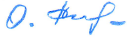 _______________ О.Н. Калоева«__30___» _____08__________ 2022г.Календарный планвоспитательной работы СООКалендарный планвоспитательной работы СООКалендарный планвоспитательной работы СООКалендарный планвоспитательной работы СООДелаКлассыОриентировочноевремяпроведенияОтветственныеМодуль «Ключевые общешкольные дела»Модуль «Ключевые общешкольные дела»Модуль «Ключевые общешкольные дела»Модуль «Ключевые общешкольные дела»День знаний10,111 сентябряПедагог-организатор, классные руководителиДень окончания Второй мировой войны10,113 сентябряПедагог-организатор, классные руководителиДень солидарности в борьбе с терроризмом10,113 сентябряПедагог-организатор, классные руководители210 лет со дня Бородинского сражения10,117 сентябряПедагог-организатор, классные руководителиМеждународный день распространения грамотности10,118 сентябряПедагог-организатор, педагог-библиотекарь165 лет со дня рождения русского ученого, писателя Константина Эдуардовича Циолковского (1857-1935)10,1117 сентябряПедагог-организатор, классные руководители Международный день пожилых людей10,111 октябрьПедагог-организатор, классные руководителиМеждународный день музыки10,111 октябряПедагог-организатор, классные руководителиДень учителя10,115 октябряПедагог-организатор, классные руководителиДень отца в России10,1116 октябряПедагог-организатор, классные руководителиМеждународный день школьных библиотек10,1125 октябряПедагог-организатор, педагог-библиотекарьДень народного единства10,114 ноябряПедагог-организатор, классные руководителиДень памяти погибших при исполнении служебных обязанностей сотрудников органов внутренних дел России10,118 ноябряПедагог-организатор, классные руководителиДень начала Нюрнбергского процесса10,1120 ноябряПедагог-организатор, классные руководителиДень матери в России10,1127 ноябряПедагог-организатор, классные руководителиДень Государственного герба Российской Федерации10,1130 ноябряПедагог-организатор, классные руководителиДень Неизвестного Солдата10,113 декабряПедагог-организатор, классные руководителиМеждународный день инвалидов10,113 декабряКлассные руководителиДень добровольца (волонтера) в России10,115 декабряПедагог-организатор, классные руководителиДень Героев Отечества10,119 декабряПедагог-организатор, классные руководителиДень Конституции Российской Федерации10,1112 декабряПедагог-организатор, классные руководителиДень принятия Федеральных конституционных законов о Государственных символах Российской Федерации10,1125 декабряПедагог-организатор, классные руководителиДень полного освобождения Ленинграда от фашистской блокады10,1127 январяПедагог-организатор, классные руководителиДень освобождения Красной армией крупнейшего «лагеря смерти» Аушвиц-Биркенау (Освенцима) – День памяти жертв Холокоста10,1127 январяПедагог-организатор, классные руководители80 лет со дня победы Вооруженных сил СССР над армией гитлеровской Германии в 1943 году в Сталинградской битве10,112 февраляПедагог-организатор, классные руководителиДень российской науки10,118 февраляПедагог-организатор, классные руководителиДень памяти о россиянах, исполнявших служебный долг за пределами Отечества10,1115 февраляПедагог-организатор, классные руководителиМеждународный день родного языка10,1121 февраляПедагог-организатор, классные руководителиДень защитника Отечества10,1123 февраляПедагог-организатор, классные руководители200 лет со дня рождения Константина Дмитриевича Ушинского10,113 мартаПедагог-организатор, классные руководителиМеждународный женский день10,118 мартаПедагог-организатор, классные руководителиДень воссоединения Крыма и России10,1118 мартаПедагог-организатор, классные руководителиВсемирный день театра10,1127 мартаПедагог-организатор, классные руководителиДень космонавтики, 65 лет со дня запуска СССР первого искусственного спутника Земли10,1112 апреляПедагог-организатор, классные руководителиДень памяти о геноциде советского народа нацистами и их пособниками в годы Великой Отечественной Войны10,1119 апреляПедагог-организатор, классные руководителиВсемирный день Земли10,1122 апреляПедагог-организатор, классные руководителиДень российского парламентаризма10,1127 апреляПедагог-организатор, классные руководителиПраздник Весны и Труда10,111 маяПедагог-организатор, классные руководителиДень Победы10,119 маяПедагог-организатор, классные руководителиДень детских общественных организаций России10,1119 маяПедагог-организатор, классные руководителиДень русского языка10,116 июняПедагог-организатор, классные руководителиДень России10,1112 июняПедагог-организатор, классные руководителиДень памяти и скорби10,1122 июняПедагог-организатор, классные руководителиМодуль «Курсы внеурочной деятельности и дополнительного образовании»Модуль «Курсы внеурочной деятельности и дополнительного образовании»Модуль «Курсы внеурочной деятельности и дополнительного образовании»Модуль «Курсы внеурочной деятельности и дополнительного образовании»КурсКлассКоличество часовОтветственные«Волейбол»10,1134Учитель физической культуры«Разговор о важном»10,1134Классные руководителиПодготовка к ЕГЭ10,1134Учителя-предметники«3D моделирование»10,1134Учитель информатики«Школьный театр»10,1134Педагоги дополнительного образования «Медиа-класс»10,1134Педагог-организаторМодуль «Детские общественные объединения»Модуль «Детские общественные объединения»Модуль «Детские общественные объединения»Модуль «Детские общественные объединения»Дела, события, мероприятияКлассыОриентировочное время проведенияОтветственныеДень учителя. Концерт для учителей10,11октябрьЗаместитель директора по УВР,   классные руководителиУчастие  в трудовых десантах10,11В течение годаЗаместитель  директора по УВР, классныеруководителиДень Победы. Неделя мужества (план)10,119 маяЗаместитель директора по УВР, классные руководителиУчастие в военно - спортивной игре «Победа» 10,11майЮнармия, РДШМодуль «Организация предметно-эстетической среды»Модуль «Организация предметно-эстетической среды»Модуль «Организация предметно-эстетической среды»Модуль «Организация предметно-эстетической среды»Дела, события, мероприятияКлассыОриентировочное время проведенияОтветственныеОформление интерьера школьных помещений 10,11В течение годаКлассные руководителиРазмещение на стенах школы регулярно сменяемых экспозиций10,11В течение годаКлассные руководителиБлагоустройство классных кабинетов10,11В течение годаКлассные руководителиСобытийный дизайн 10,11В течение годаКлассные руководителиМодуль «Экскурсии, экспедиции, походы»Модуль «Экскурсии, экспедиции, походы»Модуль «Экскурсии, экспедиции, походы»Модуль «Экскурсии, экспедиции, походы»ДелаКлассыОриентировочное время проведенияОтветственныеВыезд в другие населённые пункты в музеи, дворцы, парки, театры, на концерты, представления, в цирк и др.10,11В течение годаКлассные руководителиВсероссийская неделя «Театр и дети» Посещение театров, музеев, выставочных залов10,11НоябрьКлассные руководителиШествие к мемориальной доске для возложения венков и цветов.
Акция Бессмертный полк10,119 маяЗаместитель директора по УВР, классные руководителиЭкскурсии в организации и на предприятия города10,11В течение годаКлассные руководителиМодуль «Работа с родителями»Модуль «Работа с родителями»Модуль «Работа с родителями»Модуль «Работа с родителями»Дела, события, мероприятияКлассыОриентировочное время проведенияОтветственныеКлассные родительские собрания10,111 раз в четвертьКлассные руководителиИндивидуальные беседы с родителями: 
-об обязанностях по воспитанию и содержанию детей, 
-о взаимоотношениях в семье, -о бытовых условиях и их роли в воспитании и обучении.10,11В течение годаКлассные руководителиРабота Совета профилактики с неблагополучными семьями по вопросам воспитания, обучения, материального содержания детей10,111 раз в месяцЗаместитель  директора по УВРПривлечение родителей к организации классных, школьных мероприятий10,11В течение годаКлассные руководителиСовместные Дни здоровья10,112 раза в годКлассные  руководителиАнкетирование родителей «Удовлетворённость учебно- воспитательным процессом в школе»10,11МартКлассные руководителиШкольная служба медиации10,11В течение годаЗаместитель директора по УВРВыборы в родительские комитеты классов10,11СентябрьКлассные  руководителиМодуль «Профориентация»Модуль «Профориентация»Модуль «Профориентация»Модуль «Профориентация»ДелаКлассыОриентировочное время проведенияОтветственныеКлассные часы «В мире профессий»  10,11В течение годаКлассные руководителиКонкурс рисунка «В мире професси»10,11МартКлассные руководителиВстречи с представителями ВУЗов10,11В течение годаЗаместитель директора по УВРПросмотр цикла открытых уроков «ПроеКТОрия» 10,11В течение годаКлассные руководителиМодуль «Самоуправление»Модуль «Самоуправление»Модуль «Самоуправление»Модуль «Самоуправление»ДелаКлассыОриентировочное время проведенияОтветственныеВыборы классного актива. Оформление классных уголков.10,11СентябрьКлассные руководителиРаспределение дежурства по школе10,11СентябрьЗаместитель директора по УВРАкция «Помоги пойти учиться»10,11СентябрьКлассные руководителиПомощь в организации новогодних мероприятий10,11ДекабрьСовет старшеклассниковРабота в составе  Совета школы10,11По плану СоветаСовет старшеклассниковМодуль «Волонтерство»Модуль «Волонтерство»Модуль «Волонтерство»Модуль «Волонтерство»Акции помощи бездомным животным10-11В течение годаКлассные руководители Патриотические акции в помощь ветеранам и пожилым людям  «Окна Победы»,  «Цветы ветеранам», «Дорогие, мои, старики!», «Новогодний подарок – одиноким людям», «Ветеран живёт рядом»10-11В течение годаКлассные руководителиЭкологические акции «Сохрани дерево», «Помоги птицам», «Бумаге – вторую  жизнь» «Живи, Земля!»10-11В течение годаКлассные руководителиМодуль «Школьные медиа»Модуль «Школьные медиа»Модуль «Школьные медиа»Модуль «Школьные медиа»ДелаКлассыОриентировочное время проведенияОтветственныеОсвещение работы в социальных сетях и на сайте школы10,11В течение годаЗаместитель директора по УВРКлассное руководство (согласно индивидуальным  планам работы классных руководителей)Классное руководство (согласно индивидуальным  планам работы классных руководителей)Классное руководство (согласно индивидуальным  планам работы классных руководителей)Классное руководство (согласно индивидуальным  планам работы классных руководителей)Школьный урок (согласно индивидуальным  планам работы учителей-предметников)Школьный урок (согласно индивидуальным  планам работы учителей-предметников)Школьный урок (согласно индивидуальным  планам работы учителей-предметников)Школьный урок (согласно индивидуальным  планам работы учителей-предметников)